Муниципальное бюджетное общеобразовательное учреждение «Сахулинская средняя общеобразовательная школа»671 630 Республика Бурятия, Курумканский район, село Сахули улица Школьная, 6,  e-mail:sahulischool@yandex.ru, тел 8(3014) 92-7-24На  республиканский конкурс «О былом расскажет фотография»Раздел «Моя семья»Тема: «История моей семьи - страница истории моей Отзины»Выполнила: Буштаренко Ксения, ученица 8 класса Сахулинской СОШАдрес: РБ, Курумканский район, село Сахули, улица Школьная 6, тел. 89246592387 (сот.)Руководитель: Большунова Валерия Геннадиевна, учитель географии2018 годОГЛАВЛЕНИЕВведение  Обоснование выбора темыАктуальность и новизна работыПостановка целей и задачОписание методики работыОсновная частьУ истоков моей семьиМои прапрабабушка и прапрадедушкаЛетопись семьи продолжается в детях и внукахЗаключениеАнализ результатов и выводыСписок источников и литературы. Приложения ВВЕДЕНИЕЧеловек, что дерево, подруби корни, уничтожь живую память – засохнет.Меня всегда интересовало, кто были мои предки, чем они занимались, как жили. Именно в семье мы учимся любви, ответственности, заботе и уважению, и где бы мы ни были, мы всегда помним о своей семье, о близких нам людям: о родителях, сестрах и братьев, бабушках и дедушках. Целью моей работы является изучение истории моей семьи; описание жизненного пути моих предков по отцовской линии, отдельных представителей династии Рогачевых, Новиковых.Задачи, которые я ставила при написании своего исследования, следующие:изучение имеющейся литературы по данной проблемесбор имеющейся информации у членов своей семьи, в архивах школьного музеяанализ, систематизация найденного материаласоставление генеалогического древа своего рода.Обоснование выбора:К написанию данной работы меня подтолкнул большой интерес к судьбе моих предков, и мы с моей тетей даже составили подробное генеалогическое древо нашей семьи, восстановив историю своих предков до пятого «колена», я решила более подробно узнать о своих прадедах. Объект исследования: отдельные факты биографии моих близких родственников.Методы исследования: при написании работы я использовала анализ семейных архивов, наблюдение. Не менее важным источником являются воспоминания членов моей семьи, старые фотографии, сохранившиеся в семейных альбомах.ОСНОВНАЯ ЧАСТЬ.Хочу передать вам историю, касающуюся моего прапрадедушки и его семьи. Его имя Рогачев Афанасий Федорович 1894 года рождения.Род Рогачевых - казачий род, еще в царское время они были сосланы в Сибирь из Оренбургской губернии, мать моего прапрадедушки и еще три других женщин-жен сосланных, шли пешком за ними, больше шли летом, а зимой останавливались и работали в разных деревнях, так они и оказались на станции Нерчинск Читинской области. Узнавая новое о своих предках, я вижу, как тесно связаны между собой история семьи и история страны. Не избежала наша семья, таких трагических страниц истории, как первая мировая и гражданская войны, репрессии.Еще в 1914 году мой прапрадедушка Афанасий Федорович женился, у него родилась дочь Анна (моя прабабушка), когда ей было всего 8 месяцев, умерла ее мать, жена Афанасия Федоровича. Через год он женился во второй раз (известно только, что вторую жену звали Агрофеной).  А потом война…На стороне белых в годы гражданской войны воевал мой прапрадедушка Афанасий Федорович, а через некоторое время перешел на сторону красноармейцев. Воевал сначала в Красноярске, а затем в Иркутской губернии. Дослужился до звания офицера. В семейном архиве сохранилось фото, которому уже почти век. На фотографии мой прапрадедушка Рогачев Афанасий Федорович со своим товарищем (фамилия неизвестна), ближайшим соратником и другом легендарного Сергея Лазо (сожжен в паровозной топке в годы гражданской войны в 1920 году). После войны Афанасий Федорович жил и трудился на станции Нерчинск Читинской области, где и умер предположительно в 1940-х годах.В нашей семье не сохранились сведения о судьбе родного брата моего прапрадедушки Никите Рогачеве. Известно только, что в 30-е годы он был репрессирован.В 1933 году после окончания Читинского техникума по специальности ветеринар, моя прабабушка Рогачева Анна Афанасьевна вышла замуж за Новикова Ивана Алексеевича. Известно, что проживали они уже в Иркутской области в городе Тулун, было у них трое детей Михаил, Нина и Людмила.Трудно приходилось Анне Афанасьевне, работала на разных тяжелых работах, одна из которых, маркировщица Тулунского лесозавода на сплавке леса. По-разному распорядилась судьба ее детей. Старший сын Михаил в 1967 году выехал на запад с семьей, женой Эммой и дочерью Мариной с тех пор связь с ними оборвалась, много лет Анна Афанасьевна с дочерью Людмилой искали его, писали, делали запросы по месту последнего жительства, безрезультатно. В 2010 году было написано письмо в передачу «Жди меня», наша история была размещена на сайте программы, мы до сих пор верим и ждем, что они найдутся.Когда средней дочери Анны Афанасьевны Нине (это моя бабушка) исполнилось 9 лет, она заболела полиомиелитом, детским параличом и осталась инвалидом. Но это не помешало ей успешно окончить школу и поступить в Иркутский институт иностранных языков на специальность учитель английского и немецкого языков. После окончания института мою бабушку Нину  Ивановну по распределению направили работать в Курумканский район Аргадинскую среднюю школу. Поскольку она не могла передвигаться без посторонней помощи, решено было поехать всей семьей, вот так и оказались мои родственники на Курумканской земле. Здесь моя бабушка вышла замуж, родила троих детей: старшая Светлана, средний сын Юрий (мой папа) и младший Владимир.Отработав 1 год в Аргадинской школе, ее пригласили работать в Улюнскую среднюю школу, ее учеником был Гершевич Матвей Матвеевич, председатель Народного Хурала Республики Бурятия. В нашей Сахулинской средней школе моя бабушка проработала 22 года. У нее 5 внуков, 2 правнуков. С 1993 года моя бабушка Уракаева Нина Ивановна на заслуженном отдыхе. Сейчас ей 73 года. Я часто бываю у нее в гостях, и при каждом удобном случае спрашиваю про прадедушку и прабабушку.Младшая дочь Анны Афанасьевны, Людмила, окончив школу, поступила в Иркутский политехнический институт по специальности инженер-металлург, после окончания распределилась в город Орск на комбинат «Южуралникель» ведущим инженером в экспериментальном цехе, где отработала 5 лет. В 1981 году по семейным обстоятельствам вернулась в село Сахули. 31 год проработала в совхозе «Сахулинский» главным бухгалтером и экономистом. Имеет награду «Заслуженный работник сельского хозяйства РФ». У Новиковой Людмилы Ивановны 2 детей и 1 внук. Дочери Людмилы Ивановны Валерия и Оксана пошли по стопам моей бабушки, получив образование, по специальности учитель географии и учитель истории. ЗАКЛЮЧЕНИЕ. В живых нет ни прадеда, ни прабабушки, но история рода не обрывается, она продолжается в детях. А значит, и в памяти семейной.Историю творят не только герои, но и простые люди. Я горжусь, что имею любящую семью и любимую Родину. Как сложится моя жизнь, не знаю, но твердо уверена в том, что буду всегда спешить к родному очагу.Считаю, что поставленные цель и задачи выполнены, мне удалось проследить связь истории моей семьи с историей страны. Моя работа может быть использована для проведения экскурсий в Школьном музее в экспозициях «Наша школа» (династии учителей), «Село мое, село родное» (знаменитые уроженцы села). Можно использовать при работе над рефератами и во внеклассной работе. Она будет интересна моим родственникам, будущим детям.СПИСОК ИСТОЧНИКОВ И ЛИТЕРАТУРЫ
       1. Большой энциклопедический словарь «Гражданская война и военная интервенция в СССР»- М.Советская энциклопедия.- 1987.- 720 с.Воспоминания моей бабушки Уракаевой Н.И.Воспоминания моей двоюродной бабушки Новиковой Л.И.Фото из семейного архива.Материалы школьного музея.ПРИЛОЖЕНИЕ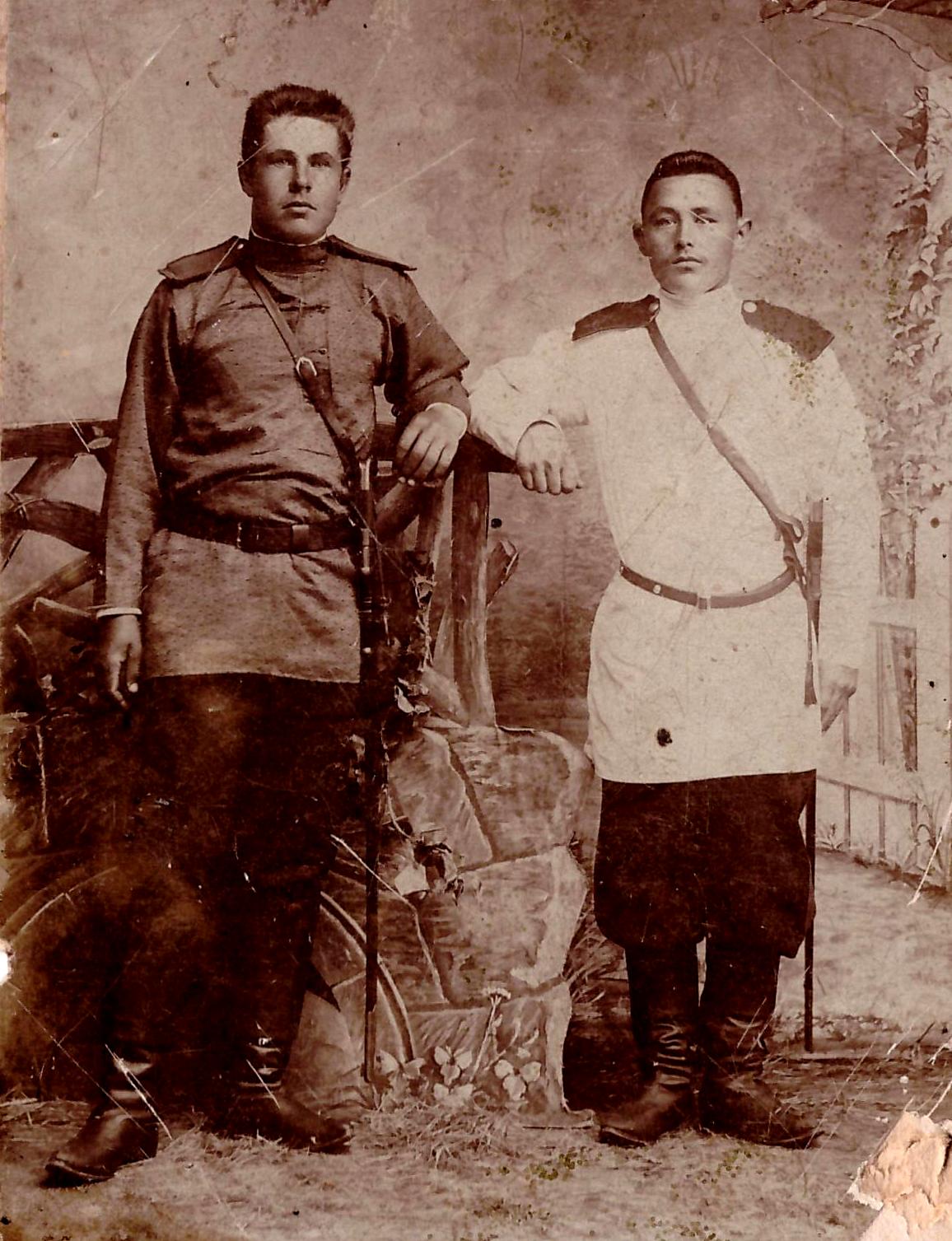 Этой фотографии почти век, здесь мой прапрапрадедушка Рогачев Афанасий Федорович 1894 года рождения со своим товарищем (фамилия неизвестна), ближайшим соратником и другом легендарного Сергея Лазо (сожжен в паровозной топке в годы гражданской войны в 1920 году).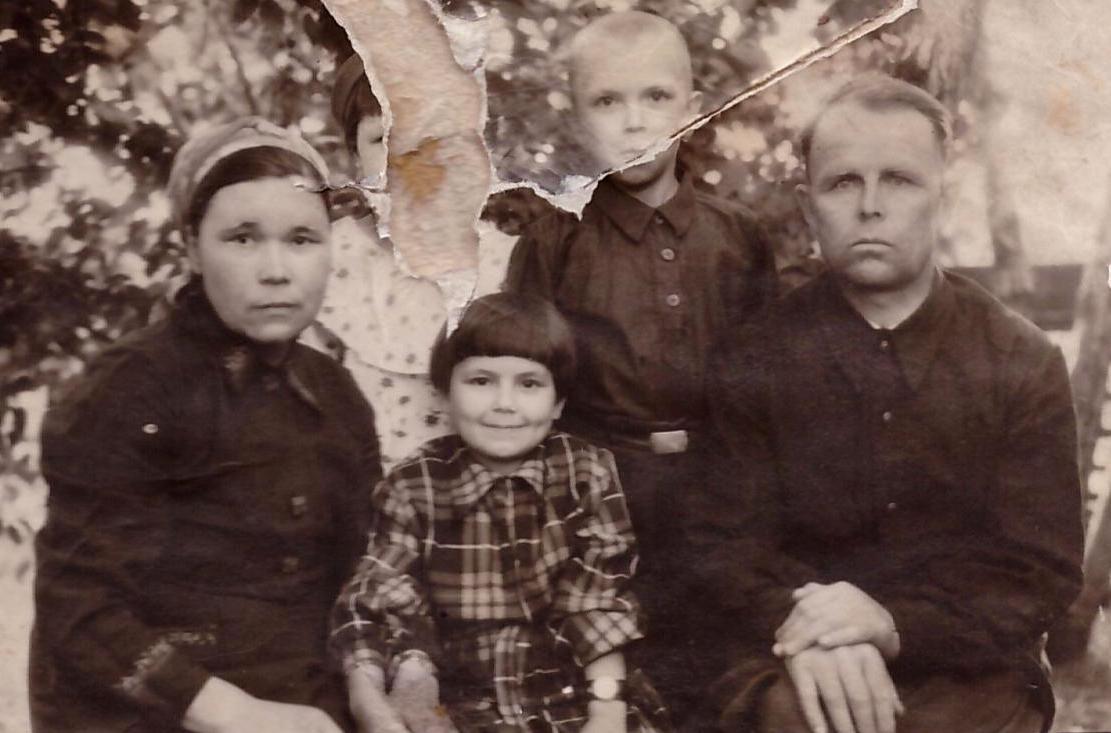 Моя прапрабабушка Рогачева Анна Афанасьевна, ее муж Новиков Иван Алексеевич, их дети Михаил и Нина.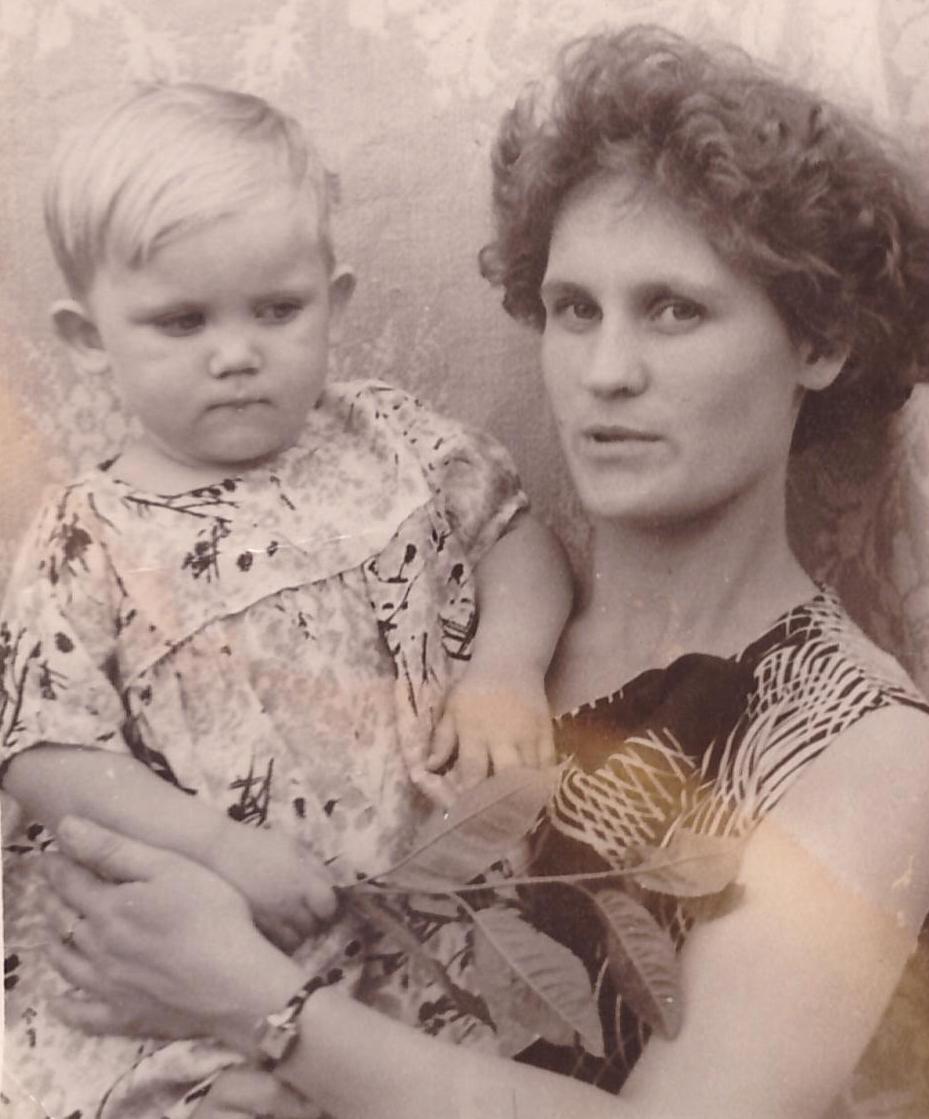 Жена Михаила Эмма (по национальности литовка) с дочерью Мариной.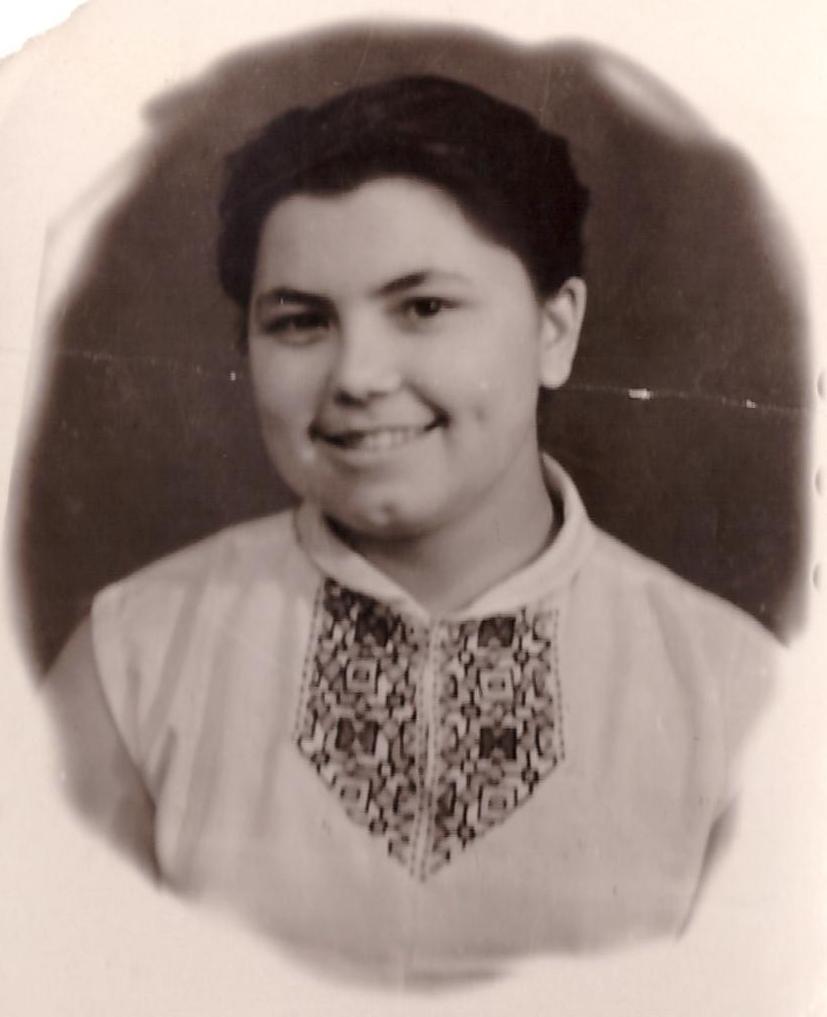      Моя прабабушка Уракаева Нина Ивановна, учитель английского и немецкого языков.Учитель с большой буквы… 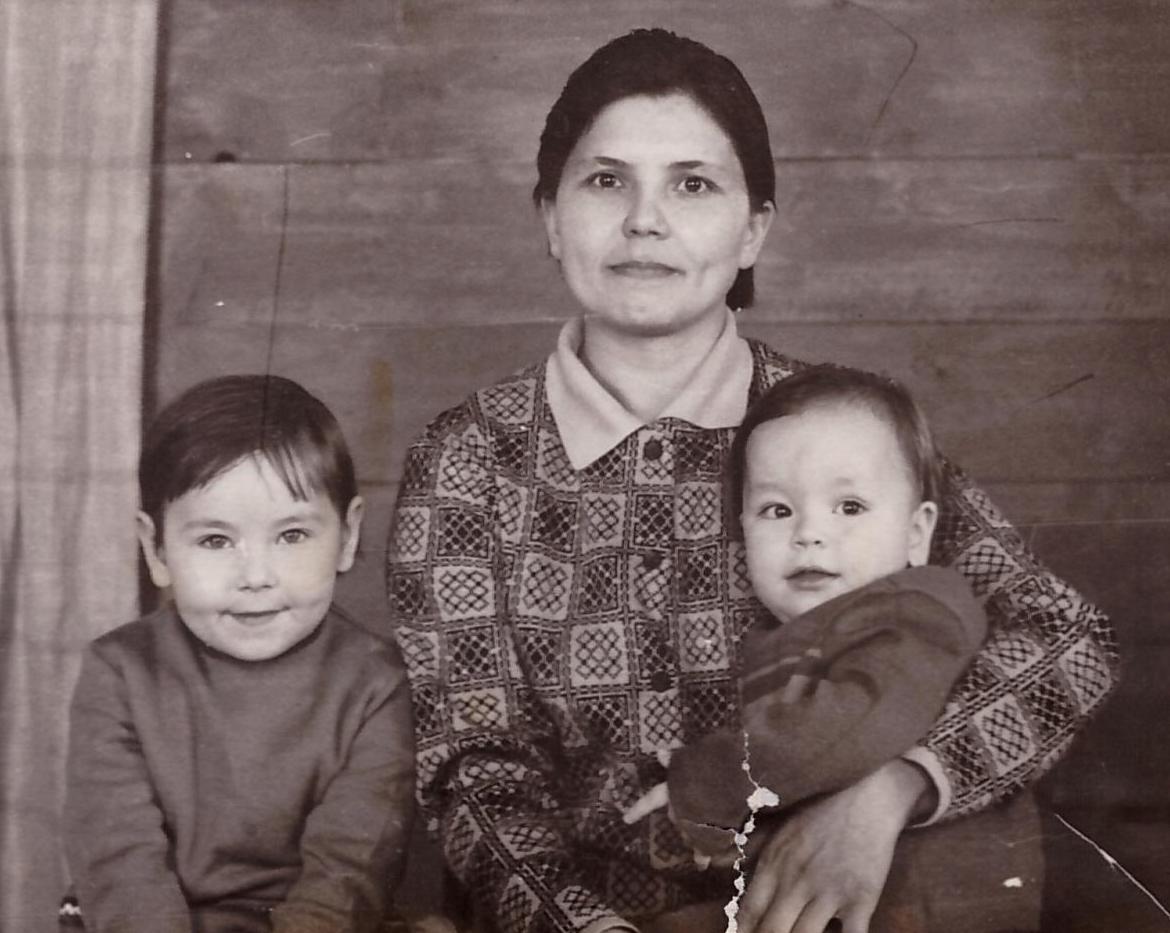 Моя прабабушка и ее дети Светлана (слева) и Юрий.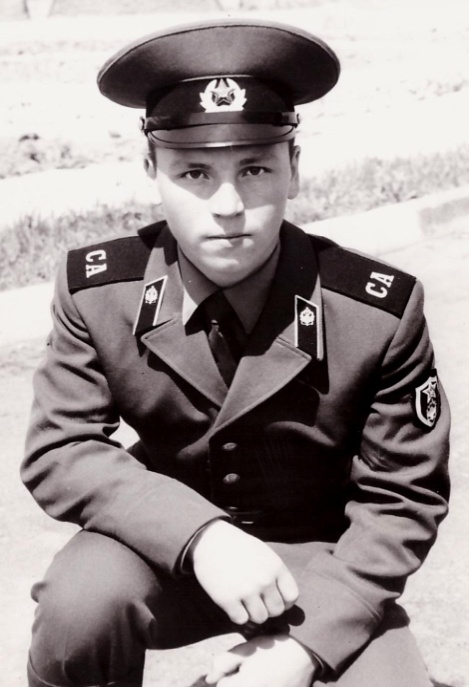 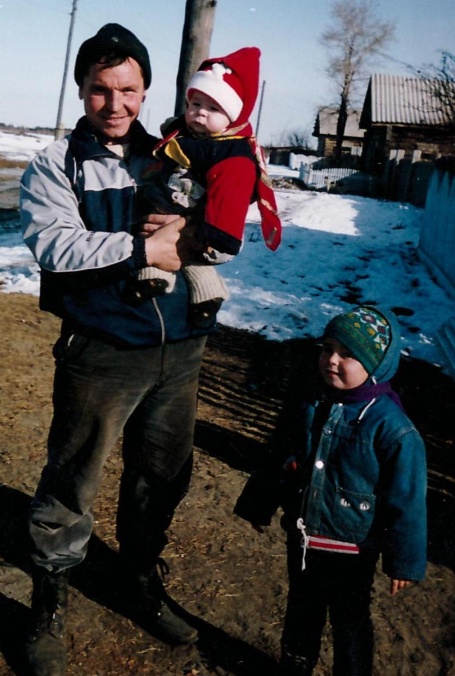    Уракаев Юрий – мой дядя. 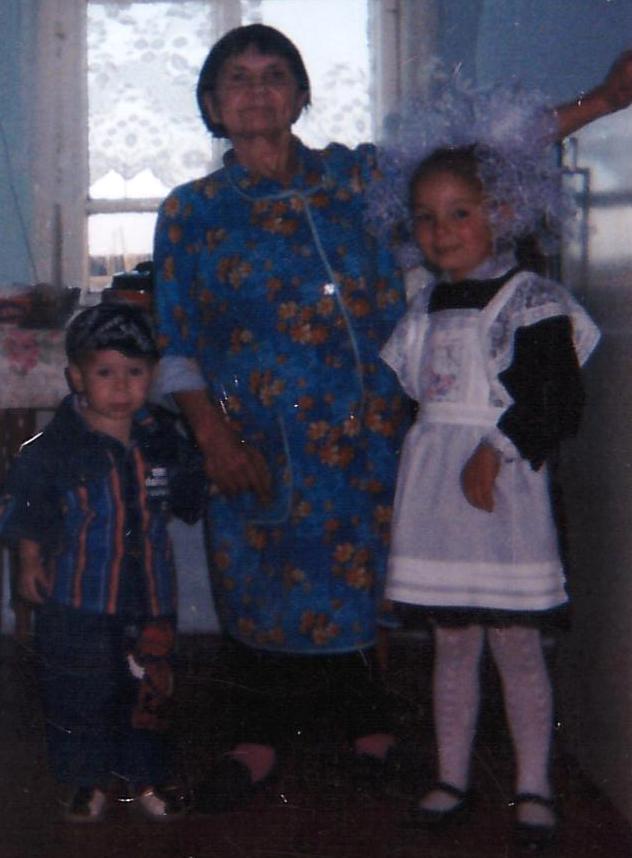 С 1993 года моя бабушка Уракаева Нина Ивановна на заслуженном отдыхе. Сейчас ей 79 лет. Я часто бываю у нее в гостях, и при каждом удобном случае спрашиваю про прадедушку и прабабушку.Младшая дочь Анны Афанасьевны, Людмила, окончив школу, поступила в Иркутский политехнический институт по специальности инженер-металлург, после окончания распределилась в город Орск на комбинат «Южуралникель» ведущим инженером в экспериментальном цехе, где отработала 5 лет.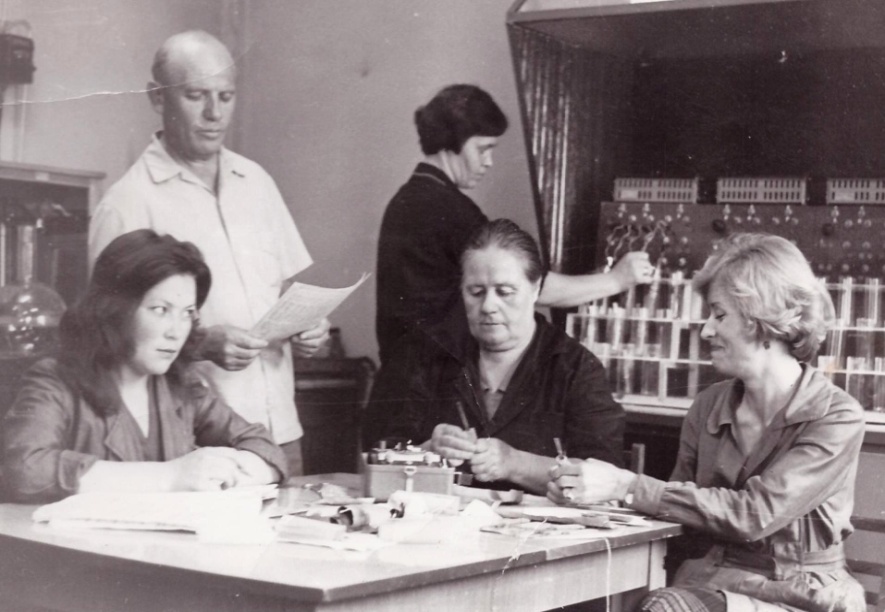 